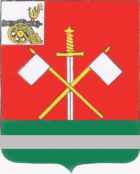 CМОЛЕНСКАЯ ОБЛАСТЬМОНАСТЫРЩИНСКИЙ РАЙОННЫЙ СОВЕТ ДЕПУТАТОВРЕШЕНИЕ    от 24 февраля 2022 года                                                                                   № 2О выполнении плана работы Монастырщинского районного Совета депутатов за 2021 годВ соответствии с пунктом 7 статьи 25 Регламента Монастырщинского районного Совета депутатов, заслушав и обсудив отчет Председателя Монастырщинского районного Совета депутатов Счастливого Петра Александровича о выполнении плана работы Монастырщинского районного Совета депутатов за 2021 год, Монастырщинский районный Совет депутатовРЕШИЛ:1.	Утвердить отчет о выполнении плана работы Монастырщинского районного Совета депутатов за 2021 год (прилагается).2.	Настоящее решение вступает в силу со дня его подписания и подлежит официальному опубликованию в общественно-политической газете «Наша жизнь».Приложениек решению Монастырщинского районного Совета депутатовот 24.02.2022 № 2Отчет о выполнении плана работы Монастырщинского районного Совета депутатов за 2021 годМонастырщинский районный Совет депутатов является представительным органом муниципального образования «Монастырщинский район» Смоленской области, наделенным собственными полномочиями по решению вопросов местного значения муниципального образования.В 2021 году осуществлялась деятельность депутатского корпуса шестого и седьмого созывов. Монастырщинский районный Совет депутатов шестого созыва сформирован в результате выборов, состоявшихся в муниципальном образовании «Монастырщинский район» Смоленской области 26 сентября 2016 года и функционировал до 13 октября 2021 года (начало работы депутатов седьмого созыва).Деятельность Монастырщинского районного Совета депутатов осуществляется в соответствии с действующим законодательством, Уставом муниципального образования «Монастырщинский район» Смоленской области, Регламентом Монастырщинского районного Совета депутатов, Положением о постоянных комиссиях Монастырщинского районного Совета депутатов, с учетом годового плана работы Совета депутатов.Работа депутатов представительного органа основана на принципах коллективного, свободного обсуждения и решения вопросов. Основной формой работы являются заседания Монастырщинского районного Совета депутатов.В соответствии с пунктом 7 статьи 22 Устава муниципального образования «Монастырщинский район» Смоленской области заседания Монастырщинского районного Совета депутатов должны проводиться не реже одного раза в три месяца.  Основное внимание в работе Совета депутатов было уделено реализации Федерального закона от 6 октября 2003 года № 131-ФЗ «Об общих принципах организации местного самоуправления в Российской Федерации», который устанавливает общие правовые, территориальные, организационные и экономические принципы организации местного самоуправления в Российской Федерации. В 2021 году депутатским корпусом шестого созыва была проведена качественная плодотворная работа, нацеленная на эффективное и быстрое решение возникающих проблем. Несмотря на то, что депутаты осуществляют свои полномочия на непостоянной основе, то есть совмещают депутатскую деятельность с выполнением обязанностей по основному месту работы, случаев переноса даты проведения заседаний районного Совета депутатов из-за отсутствия кворума не было. Это свидетельствует о высокой ответственности и дисциплинированности избранных депутатов.В 2021 году депутатами шестого созыва было проведено 5 очередных и 4 внеочередных заседаний районного Совета депутатов, на которых было принято 63 решения.Проведено 21 заседание постоянных депутатских комиссий, рассмотрено 60 вопросов. В сентябре 2021 года открыто и легитимно прошли выборы депутатов Монастырщинского районного Совета депутатов седьмого созыва. Монастырщинский районный Совет депутатов седьмого созыва состоит из 15 депутатов, избираемых на муниципальных выборах на основе всеобщего равного и прямого избирательного права при тайном голосовании сроком на 5 лет.Председателем Монастырщинского районного Совета депутатов седьмого созыва избран, работающий на непостоянной основе, Счастливый Петр Александрович, заместителем Председателя Монастырщинского районного Совета депутатов избран Солдатенков Николай Иванович. На втором заседании районного Совета депутатов были сформированы постоянные депутатские комиссии и утвержден персональный состав комиссий:-	по местному самоуправлению, социальной политике и правоохранительной деятельности (председатель Елена Владимировна Бибикова);-	по бюджету, инвестициям, экономическому развитию и предпринимательству (председатель Светлана Николаевна Азаренкова); -	по аграрным вопросам, природным ресурсам и природопользованию (председатель Михаил Васильевич Столбиков).На отчетную дату в Монастырщинском районном Совете депутатов работает 15 депутатов. Все депутаты осуществляют свои полномочия без отрыва от основной производственной или служебной деятельности, работают на общественных началах.Проведенные в 2021 году заседания были открытыми и носили публичный характер. Явка депутатов составляла более 50 процентов. Депутатами седьмого созыва проведено 4 заседания, из них внеочередных - 1. Рассмотрено 43 вопроса, и приняты по ним соответствующие решения.Проведено 4 заседания постоянных депутатских комиссий нового созыва, рассмотрено 38 вопросов. В 2021 году в заседаниях районного Совета депутатов принимали участие Глава муниципального образования, заместители Главы муниципального образования, сотрудники отделов Администрации, руководители муниципальных предприятий и учреждений, а также представители прокуратуры и общественности. Извещение граждан о предстоящих заседаниях районного Совета депутатов осуществлялось на официальном сайте Администрации муниципального образования «Монастырщинский район» Смоленской области.       Повестки дня заседаний Совета депутатов формировались, в первую очередь, из проектов решений по вопросам местного значения, установленных федеральным законодательством, а также из других вопросов, возникающих в ходе работы и необходимых для решения задач, связанных с обеспечением жизнедеятельности района.       Все вопросы повесток дня заседаний Совета депутатов, документы и проекты решений по ним предварительно рассматривались в депутатских комиссиях.                Каждый депутат имел возможность подготовиться и высказать своё мнение по принимаемому муниципальному правовому акту.В своей работе депутатские комиссии использовали все формы и методы нормотворческой и контрольной деятельности, предоставленные им Уставом муниципального образования «Монастырщинский район» Смоленской области и Регламентом Монастырщинского районного Совета депутатов, положения которого в отчетном периоде неуклонно соблюдались.Одним из основных принципов осуществления местного самоуправления в нашем государстве является участие в нем населения. Публичные слушания – форма непосредственного участия населения в решении вопросов местного значения. В 2021 году проводились публичные слушания по проектам решений Монастырщинского районного Совета депутатов и приняты рекомендации участников публичных слушаний по вопросам «О внесении изменений в Устав муниципального образования «Монастырщинский район» Смоленской области». Изменение федерального и областного законодательств обусловили необходимость внесения изменений в Устав муниципального образования «Монастырщинский район» Смоленской области, а также внесения соответствующих изменений и дополнений в ранее принятые нормативные правовые акты районного Совета депутатов.Основное требование, предъявляемое к принимаемым правовым актам – это их соответствие Конституции Российской Федерации, федеральным законам, законам Смоленской области и Уставу муниципального образования «Монастырщинский район» Смоленской области. За отчетный период районным Советом депутатов принято 11 муниципальных нормативных правовых актов, которые были опубликованы в районной газете «Наша жизнь» и размещены на официальном Интернет-сайте Администрации муниципального образования «Монастырщинский район» Смоленской области. В соответствии с Уставом муниципального образования, Глава муниципального образования «Монастырщинский район» Смоленской области Виктор Борисович Титов отчитался перед депутатами Монастырщинского районного Совета депутатов о результатах своей деятельности, деятельности Администрации муниципального образования «Монастырщинский район» Смоленской области, в том числе о решении вопросов, поставленных Монастырщинским районным Советом депутатов в 2020 году.В 2021 году в рамках контроля Монастырщинским районным Советом депутатов были заслушаны следующие отчеты:о выполнении плана работы Монастырщинского районного Совета депутатов за 2020 год; о работе постоянной комиссии по аграрным вопросам, природным ресурсам и природопользованию о работе за 2020 год; о работе постоянной комиссии по бюджету, инвестициям и предпринимательству о работе за 2020 год; о работе постоянной комиссии по местному самоуправлению, социальной политике и правоохранительной деятельности о работе за 2020 год;о деятельности Контрольно-ревизионной комиссии муниципального образования «Монастырщинский район» Смоленской области за 2020 год;о деятельности пункта полиции по Монастырщинскому району МО МВД России «Починковский» за 2020 год;  об использовании объектов муниципального имущества муниципального образования «Монастырщинский район» Смоленской области в 2020 году;об итогах работы учреждений культуры и спорта на территории муниципального образования «Монастырщинский район» Смоленской области в 2020 году;о работе коммунальной службы на территории муниципального образования «Монастырщинский район» Смоленской области в 2020 году и перспективах работы в 2021 году;об итогах социально-экономического развития муниципального образования «Монастырщинский район» Смоленской области за 2020 год;о мерах, принимаемых Администрацией муниципального образования «Монастырщинский район» Смоленской области по увеличению налоговых и неналоговых доходов в консолидированный бюджет муниципального образования «Монастырщинский район» Смоленской области в 2020 году, в том числе о мерах по взысканию задолженности по налоговым и неналоговым платежам;об итогах работы сельскохозяйственных предприятий, расположенных на территории муниципального образования «Монастырщинский район» Смоленской области за 2020 год;о состоянии и мерах по улучшению транспортного обслуживания населения муниципального образования «Монастырщинский район» Смоленской области;о состоянии и мерах по улучшению качества питьевой воды на территории муниципального образования «Монастырщинский район» Смоленской области;об организации летнего отдыха, оздоровления и занятости школьников в период летних каникул на территории муниципального образования «Монастырщинский район» Смоленской области в 2021 году;об обеспечении жильём детей сирот и детей, оставшихся без попечения родителей в муниципальном образовании «Монастырщинский район» Смоленской области, в 2020 году и 1 полугодии 2021 года;о готовности сельскохозяйственных предприятий, находящихся на территории муниципального образования «Монастырщинский район» Смоленской области, к заготовке кормов в 2021 году;об осуществлении мероприятий по обеспечению безопасности людей на водных объектах, охране их жизни и здоровья в муниципальном образовании «Монастырщинский район» Смоленской области в летний период 2020 и 2021 годов;о результатах деятельности Административной комиссии муниципального образования «Монастырщинский район» Смоленской области за 2020 год и 1 полугодие 2021 года;о подготовке мероприятий по противопожарной безопасности и профилактике пожаров в пожароопасный период на территории муниципального образования «Монастырщинский район» Смоленской области в 2020 году и в 1 полугодии 2021 года;о реализации муниципальной программы «Повышение эффективности управления муниципальным имуществом муниципального образования "Монастырщинский район" Смоленской области»;о ходе уборочной кампании в сельскохозяйственных предприятиях, находящихся на территории муниципального образования «Монастырщинский район» Смоленской области;об итогах социально-экономического развития муниципального образования «Монастырщинский район» Смоленской области за 9 месяцев 2021 года и ожидаемых итогах социально–экономического развития муниципального образования «Монастырщинский район» Смоленской области за 2021 год;о реализации муниципальной программы «Создание благоприятного предпринимательского климата на территории муниципального образования «Монастырщинский район» Смоленской области»;о ходе подготовки к отопительному периоду 2021/2022 года муниципального образования «Монастырщинский район» Смоленской области;о состоянии промышленного производства и инвестиционной политики на территории муниципального образования «Монастырщинский район» Смоленской области;о подготовке образовательных учреждений муниципального образования «Монастырщинский район» Смоленской области к новому 2021-2022 учебному году;о деятельности комиссии по делам несовершеннолетних и защите их прав в муниципальном образовании  «Монастырщинский район» Смоленской области в 2020-2021 годах;об итогах оздоровительной кампании 2021 года в муниципальном образовании «Монастырщинский район» Смоленской области;о результатах итоговой аттестации выпускников общеобразовательных учреждений муниципального образования «Монастырщинский район» Смоленской области за 2020-2021 учебный год;о деятельности общественных организаций в муниципальном образовании «Монастырщинский район» Смоленской области в 2020-2021 годах;об организации временной занятости несовершеннолетних граждан в муниципальном образовании «Монастырщинский район» Смоленской области в 2020-2021 годах;о развитии дополнительного образования детей в муниципальном образовании «Монастырщинский район» Смоленской области в 2020-2021 годах.              На постоянном контроле находились вопросы утверждения и исполнения  бюджета муниципального образования «Монастырщинский район» Смоленской области. Ежеквартально заслушивалась информация об итогах исполнения бюджета, а также в течение года рассматривались вопросы о внесении изменений в бюджет муниципального образования.  Все муниципальные нормативные правовые акты Монастырщинского районного Совета депутатов и их проекты подвергаются антикоррупционной экспертизе.Вопросы на заседаниях Совета обсуждались открыто, с приглашением общественности и средств массовой информации.Монастырщинский районный Совет депутатов взаимодействует с прокуратурой Монастырщинского района. Прокурор района приглашается и принимает участие на заседаниях Совета, ему направляются проекты решений, а также копии принятых решений Совета депутатов. В порядке, установленном законодательством, рассматриваются протесты и представления прокурора района, тем самым осуществляется участие органов прокуратуры в контрольной деятельности Совета.Немаловажным моментом в работе депутатов на своих избирательных округах является организация приема граждан по личным вопросам. В 2020 году во всех избирательных округах проводились встречи депутатов с избирателями, организован их прием по личным вопросам. В районном Совете депутатов создана и осуществляет свою деятельность фракция Всероссийской политической партии «Единая Россия». В состав фракции депутатского корпуса седьмого созыва вошли 13 из 15 депутатов районного Совета депутатов. Работа фракции строится в соответствии с Положением о фракции Всероссийской политической партии «ЕДИНАЯ РОССИЯ» в Монастырщинском районном Совете депутатов и на основе плана работы районного Совета депутатов на текущий год. В 2021 году проведено 13 собраний фракции, на которых рассматривались вопросы, имеющие наиболее важное социально-экономическое и политическое значение, а так же вопросы, вносимые в повестку дня заседаний районного Совета депутатов.  В дальнейшей работе в 2022 году деятельность Монастырщинского районного Совета депутатов будет направлена на развитие и совершенствование нормативно-правовой базы с целью реализации стратегических направлений социально-экономического развития района, реформирования местного самоуправления, развитие экономического и сельскохозяйственного потенциала района.Уважаемые депутаты, в завершении своего выступления, хочу поблагодарить вас за активную работу, твердую гражданскую позицию и ответственное отношение к депутатским обязанностям.  Глава муниципального образования «Монастырщинский район» Смоленской области                                    В.Б. ТитовПредседательМонастырщинского районного Совета депутатов                     П.А. Счастливый